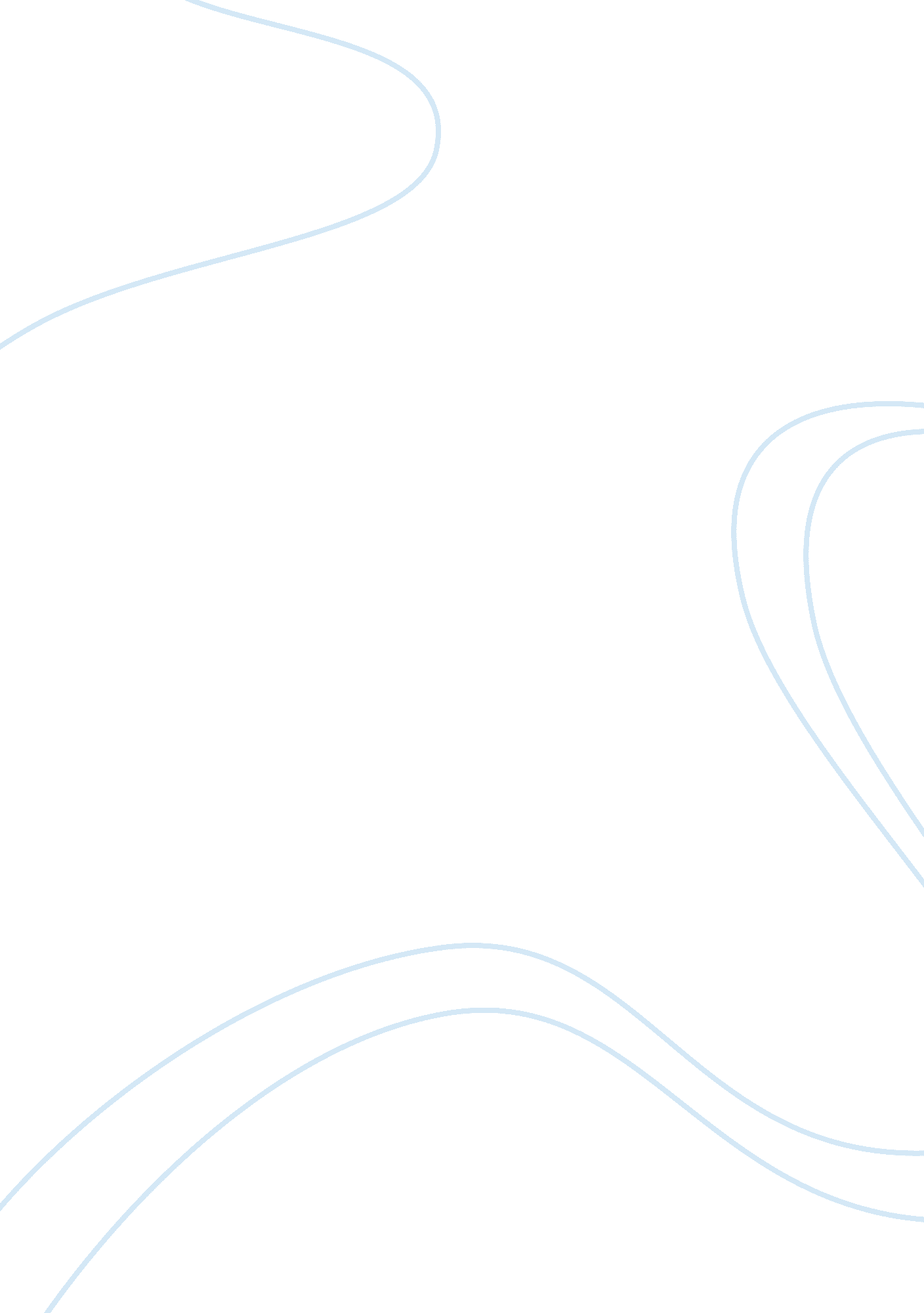 The people you see in the beach essay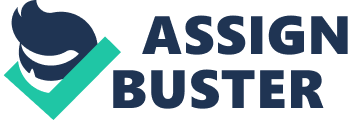 The beach. one of the favourite hot musca volitanss to hang out in Singapore. Without a uncertainty. Sentosa comes to your head and the big crowds you will see during the weekends. Here comes the interesting portion. out of the 100s of people. there are certain categorizations for all of them. In this essay. it will dwell of the seven sorts of people who most likely stand out among the remainder. In a beach. extremely populated with different people. these are the seven sort of people that will be stated here. The “ Not a beach person” . The cats in sunglassess. The tourers. The hotties. The PDA twosome. The chewbaca and in conclusion. The tanning misss. The beach is a topographic point where merriment and games are all about and besides a popular location to hang out among friends. right? Well. this is where the “ Not a beach person” stairss in. The minute he arrives at the beach. he picks his base by saying: “ I’m merely non a beach person” . Dressed in insouciant or mundane wear. he picks the best topographic point in the mat and sits at that place. When his friends make up one’s mind to travel swimming or play some beach athleticss. he merely sits at his topographic point and calmly diminutions their offer. While his friends are holding merriment. he stares at the sky and Munchs on the bites accompanied with a can imbibe. Thinking of traveling place while gazing at the sky. he hesitates as he does non desire to let down his friends or botch the temper. At the terminal of the twenty-four hours. he merely maintain kicking and decide to ne’er travel to the beach once more. His friends are be aftering to observe his birthday. in the beach following hebdomad. Next up. are the cats in sunglassess. These cats are here to hold merriment excessively. their ain manner of merriment ; hitting on misss. They are like bird of Minervas. looking about and look into out misss in every way. The popular evaluation game will take topographic point and Numberss will get down coming out from their oral cavities while they merely kept express joying approximately. Whenever a hottie base on ballss by them. their line of sight are straight at her with their caputs move in the same way and following her walking gait. Whenever they are experiencing lucky. they would seek to speak to a miss tanning and hope for the best to acquire what they ever want ; the miss or her figure. Tourists. Singapore’s figure one beginning of capital. Surely. they won’t be losing out on the merriment excessively in Sentosa. The tourers are to the full equipped with their perfect beach wear and cameras to capture anything and everything they see in the beach. The things they capture with their cameras can be diverting at times. The common 1s will be the scenery. people and the nutrient they had in the eating houses. However. the eccentric 1s they took would number do no sense to us. It could be from a Canis familiaris rolling around to flush a rubbish bin beside a lavatory. The tourers can be a good athletics excessively. fall ining in the merriment when a clump of adolescents are burying their friend with sand and doing deformed or eldritch organic structure parts on their victim. The most popular class will be following. the hotties. Without these hotties coming to the beach. our fantasy universe would be so deadening and field. The beauties will be in their Bikini. demoing their perfect hourglass organic structure and walk like supermodels. non doing any oculus contact to the passer bys who can non maintain their eyes off her. The hunks. with their perfect acrylonitrile-butadiene-styrenes and muscular organic structures demoing. will seek to affect the misss. moving as though they were holding a exposure shoot by invariably brushing their hair while presenting in the coolest manner they can. However. no 1 dares to hit on these hotties as they look merely excessively perfect in the public eyes and their matchless beauty. Alternatively. the hunks and beauties will hang around together which makes even the most loving twosome to interrupt down. The PDA twosomes. besides described as one of the most bothersome group of people. These over fondness twosomes have a mission. to demo everyone they see in the beach that they are the most loving twosome of all time existed. They would move out one of the most dramatic catching that exists merely in the films and provender grapes to each other which they bring from their places. Making out is decidedly a must in their whole list of to make and to turn out the whole universe about their love. they could travel on for hours until they know what their partners’ tiffin gustatory sensation like. However if it was a miss to girl. this class group might even lift to be one of the large hits alternatively. Following up. The chewbacas or in other words The Hairy 1s. These people could be a life incubus to anyone in the beach. Why is that so? Well in simple footings. hair ne’er goes good with H2O particularly in big measures. These hair in big measures are normally grown in the most awkward topographic points ; between the thorax. around the belly button. dorsum of the thighs and above the butt cleft. As they rose up from the sea. all snake pit interrupt loose and the populace are literally traumatized for what they have seen. However. this class is one of the rarest to be spotted in the beach and if they happen to look. so lady fortune is decidedly by your side. Last. it will be The tanning misss. These misss love the beach and the Sun. and are ever prepared and ready to acquire a good sunburn at the terminal of the twenty-four hours. They are normally the victims for pickups and ever have the cats in sunglassess environing them. Normally these misss are in their Bikini while lying on unfastened infinites and basking their sunburn for the twenty-four hours. trusting non to acquire any longer pickups from the cats. Hence. the smarter 1s go in groups of three to four people to forestall pickups thanks to her equals. If they come entirely or with merely one more individual. so they are merely merely inquiring for it. The seven sort of people you will see in the beach ; The “ Not a beach person” . The cats in sunglassess. The tourers. The hotties. The PDA twosome. The chewbaca and in conclusion. The tanning misss. It is instead diverting that you can place tonss of different people in a topographic point like the beach. each of them coming for different intents and the different images that they portray to the populace. However. these depicted images are non generalized and are alternatively the personal sentiments of a minority group of people. Hence. certain contents may be pigeonholing and may be considered displeasing to some people. In my personal sentiment. it is instead different and interesting to cognize that certain groups can portrait different images to different audiences. 